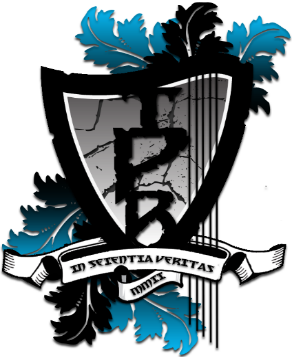 Tau Rho Beta SocietyChapter Request to Conduct Intake and Proposed Intake SchedulePrint or Type only Request is hereby made that the District Director approves an intake process for this chapter.It is hereby certified that this chapter and the listed members are in good financial standing according to the National Headquarters staff, that the completed forms reporting the current chapter officers, the financial members and collegiate chapter advisor have been duly filed with the National Headquarters staff.The proposed Membership Intake schedule that includes the: date, time, place and the names of the brothers who will be participating in each intake activity, is as follows:  Informational Meeting ParticipantsInterviews ParticipantsInitiation ParticipantsIt is further understood that the Dean of Intake shall conduct all Membership Intake activity and the collegiate chapter advisor shall be present at every Membership Intake activity of the collegiate chapter. It is also acknowledged that the Anti-Hazing/Anti-Pledging policy of Tau Rho Beta has been fully reviewed, explained and understood by all members of this chapter and that all who will participate in the Membership Intake Process.Signed: (1)                      Chapter President Signed: (2)                    Collegiate Chapter AdvisorSigned: (3) 	                                                                         Dean of Intake	 	 	 Dated:    After the chapter president, the collegiate chapter advisor and Dean of Intake sign the above, you must send originals and enclosures to District Director, with a copy to the National Headquarters. The District Director and chapter shall retain signed copies of all request forms and all enclosures. The following is to be completed by the District Director and returned to the chapter. A copy is to be sent to the National Headquarters and the District Director must keep a copy for his/her records: Notification of Approval to hold an informational meeting, on the date indicated above.* Please be reminded that after holding the informational meeting, further approval by the Regional Director is necessary to conduct interviews, following the submission of applications and references, application fees and academic credentials for review by the District Director.Signed:                                                                                                                                                                                                                          District Director        Dated:                                                           Section 10 Hazing PolicyTau Rho Beta Fraternity, Inc. prohibits all forms of hazing. “Hazing” refers to any activity expected of someone joining the fraternity (or to maintain full status in the fraternity) that humiliates, degrades or risks emotional and/or physical harm, regardless of the person's willingness to participate. Any member and/or potential member found guilty of hazing will be immediately and indefinitely suspended from Tau Rho Beta Fraternity, Inc. Tau Rho Beta Fraternity, Inc. complies with the Illinois Hazing Law as follows:§ 720 ILCS 120/0.01.  Short title Sec. 0.01. Short title. This Act may be cited as the Hazing Act. § 720 ILCS 120/5.  Hazing Sec. 5. Hazing. A person commits hazing who knowingly requires the performance of any act by a student or other person in a school, college, university, or other educational institution of this State, for the purpose of induction or admission into any group, organization, or society associated or connected with that institution if:  (a) the act is not sanctioned or authorized by that educational institution; and  (b) the act results in bodily harm to any person. § 720 ILCS 120/10.  Sentence Sec. 10. Sentence. Hazing is a Class A misdemeanor, except hazing that results in death or great bodily harm is a Class 4 felony.Section 11 Risk ManagementRisk management is a discipline for identifying risks, assessing how serious or severe the risks are, and determining ways to address that uncertain future with a goal of avoiding or minimizing harm and financial losses. Risk management focuses on those events or occurrences that may cause injury or harm to our members, assets, and our reputation. Each chapter and/or herd is required to conduct a risk management seminar for all members and/or potential members. This risk management seminar will primarily focus on the act of hazing (Article V Section 10). Section 12 Alcoholic Beverages Alcoholic beverages shall not be permitted at any Tau Rho Beta Fraternity, Inc. event that involves a chapter’s university/college. However, any event not involving a chapter’s institution may serve alcoholic beverages if they comply with the following:The chapter’s advisor must supervise each event at which alcohol is served. He/she is responsible for the management of the event and must be present at all times. The chapter president must also take full and complete responsibility for compliance with the University's alcohol policy, including ensuring that no one who is already intoxicated is served and no one underage has access to alcoholic beverages. The chapter president and the advisor are also responsible for ensuring that no alcoholic beverages are taken out of the designated location/area of the event.The chapter must take adequate measures to confirm the identification and age of those wishing to drink.The chapter must have servers who are at least 21 years old, guests may not serve themselvesSection 13 Firearms The possession, display or use of firearms or similar weapons or explosive devices in affiliation with Tau Rho Beta Fraternity, Inc. or at any event affiliated with the Fraternity, is strictly prohibited.Section 14 Thefts The theft or unauthorized removal of any fraternal artifact and/or confidential information by another chapter or a member of another chapter shall not be considered a prank, and appropriate disciplinary action will be taken.Section 15 Notifications to National Headquarters	National Headquarters must be notified of any misconduct of Tau Rho Beta Fraternity, Inc. members within twenty-four (24) hours of the offense. The chapter president may verbally or through writing submit notification to the National President. Any misconduct that may lead to probation or suspension must be submitted in writing (Article IV Section 4)Date:Time:City:InstitutionLocation/Address: Full Name:Full Name:Full Name:Full Name:Full Name:Full Name:Full Name:Full Name:Full Name:Full Name:Full Name:Full Name:Full Name:Full Name:Date:Time:City:InstitutionLocation/Address: Full Name:Full Name:Full Name:Full Name:Full Name:Full Name:Full Name:Full Name:Full Name:Full Name:Full Name:Full Name:Full Name:Full Name:Date:Time:City:InstitutionLocation/Address: Full Name:Full Name:Full Name:Full Name:Full Name:Full Name:Full Name:Full Name:Full Name:Full Name:Full Name:Full Name:Full Name:Full Name: